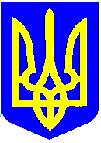 НОВОУШИЦЬКА СЕЛИЩНА РАДАВИКОНАВЧИЙ КОМІТЕТРІШЕННЯПро схвалення проєкту рішення селищної радиКеруючись статтями 11, 33, пунктом 3 частини 4 статті 42, статтями 51-53, частиною 6 статті 59 Закону України «Про місцеве самоврядування в Україні», Земельним кодексом України, з метою підготовки лотів до земельних торгів,  виконавчий комітет селищної радиВИРІШИВ:Схвалити проєкт рішення селищної ради «Про надання дозволу Новоушицькій селищній раді на розроблення проєкту землеустрою щодо відведення земельної ділянки зі зміною її виду цільового призначення» (далі Рішення), що додається.Відділу земельних відносин та охорони навколишнього природного середовища Новоушицької селищної ради Рішення подати на розгляд селищної ради.Загальному відділу Новоушицької селищної ради з дотриманням вимог Закону України «Про доступ до публічної інформації» не пізніше п’яти робочих днів з дня прийняття цього рішення оприлюднити його на офіційному веб-сайті Новоушицької селищної ради.Селищний голова	Анатолій ОЛІЙНИКДодаток до рішення виконавчого комітету Новоушицької селищної ради15.12.2022  № 656Керуючись статтями 12, 20, 78, 79, 79-1, 122, 136, 184 Земельного кодексу України, статтею 26 Закону України «Про місцеве самоврядування в Україні», враховуючи рішення виконавчого комітету Новоушицької селищної ради від 15.12.2022 №656 «Про схвалення проєкту рішення селищної ради», з метою підготовки лотів для продажу на земельних торгах,  селищна рада ВИРІШИЛА:1. Надати дозвіл Новоушицькій селищній раді на розроблення проєкту землеустрою щодо відведення земельної ділянки із зміною її виду цільового призначення в межах категорії земель за основним цільовим призначенням – землі сільськогосподарського призначення:місце об’єкта землеустрою - земельна ділянка кадастровий номер 6823381000:04:001:0401, орієнтовною площею 13,5000 га, яка розташована за межами с. Іванівка, на території Новоушицької територіальної громади, Кам’янець-Подільського району, Хмельницької області;цільове призначення земельної ділянки до його зміни – 16.00 землі запасу (земельні ділянки кожної категорії земель, які не надані у власність або користування громадянам чи юридичним особам);цільове призначення земельної ділянки після його зміни – 01.01 для ведення товарного сільськогосподарського виробництва2. Розроблений та погоджений у визначеному законом порядку проєкт землеустрою щодо  зміни виду цільового призначення подати на розгляд та затвердження сесії.5. Контроль за виконанням цього рішення покласти на постійну комісію Новоушицької селищної ради з питань земельних відносин, охорони навколишнього природного середовища, планування територій та містобудування.Селищний голова	Анатолій ОЛІЙНИККеруючий справами
(секретар) виконавчого комітету 	Валерій ЗВАРИЧУК15.12.2022Нова Ушиця№656Про надання дозволу Новоушицькій селищній раді на розроблення проєкту землеустрою щодо відведення земельної ділянки зі зміною її виду цільового призначення